學界盃：全港學生音樂大賽2018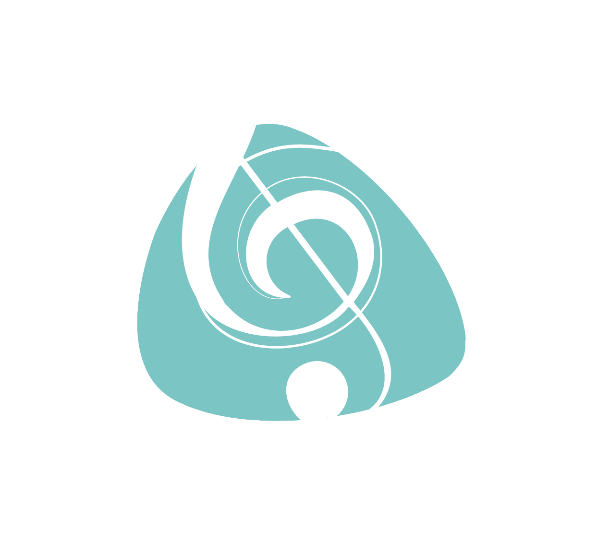 Hong Kong Inter-Schools Music Competition 2018獨奏報名表格Solo Application Form基本資料所有資料務必填寫Please fill in all the information required報名項目  本人同意並嚴格遵守學界盃：全港學生音樂大賽2018章程及確保以上填報資料正確無誤。I agree and strictly follow the regulations of Hong Kong Inter-Schools Music Competition 2018舂日申請人簽署Applicant Signature:                                                                ____________________________參賽者姓名Competitor’s Name(中Chinese)(英English)(英English)出生日期(日/月/年)Date of Birth(D/M/Y)性別Sex就讀學校School就讀年級Grade聯絡電話Contact Phone No.聯絡電郵Contact Email聯絡地址Address音樂老師/導師姓名Name of Music Instructor比賽項目Competition Items報名費Registration Fee請在想報名之組別加上Please  the following item(s)兒童體驗組Children Experience Group $320鋼琴一級組Piano Grade 1 Group$400鋼琴二級組Piano Grade 2 Group$400鋼琴三級組Piano Grade 3 Group$400鋼琴四級組Piano Grade 4 Group$400鋼琴五級組Piano Grade 5 Group$500鋼琴六級組Piano Grade 6 Group$500鋼琴七級組Piano Grade 7 Group$580鋼琴八級組Piano Grade 8 Group$580